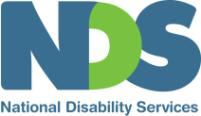 Zero Tolerance: a framework to prevent and improve sector responses to abuse, neglect and violence experienced by people with disabilityZero Tolerance is a project led by National Disability Services in partnership with the disability sector. It aims to assist disability service providers to understand, implement and improve practices which safeguard the rights of people they support. The Zero Tolerance approach is built around a national evidence-based framework with specific strategies for service providers to improve prevention, early intervention and responses to abuse, neglect and violence experienced by people with disability. This prevention focussed framework informs the range of Zero Tolerance tools and resources for the disability sector. It also provides a platform for the non-government sector to support broader safeguarding approaches for people with a disability. Understanding AbusePromoting and Applying Human RightsEducation and Training to Understand Abuse, Neglect, Exploitation and ViolenceRisk Factors and Signals of AbusePractices and Safeguards which can help prevent abuseImplementing policy and practice that protect people's rightsEmpowering people with disabilityCreating the right organisational culturesAddressing Risk for Specific Groups and Service Settings Targeted approaches for groups at increased risk of abuseUnderstand and address service features and settings that increase riskUnderstanding behaviours of concernResponding to abuse Early Intervention and ResponseSupporting  the personMeet organisational requirementsAnalysis, Learning and ImprovementMaintaining and Analysing RecordsContinuous Improvement ApproachSupporting  initiatives to reduce abuseThe text below expands the Zero Tolerance framework to highlight specific topics that disability service providers should consider and incorporate into their broader safeguarding approaches. Some topics may require multiple approaches to ensure understanding, ongoing training and action at appropriate levels of the organisation. In addition to development of information, tools and training resources under these topics, the Zero Tolerance project will highlight and share existing evidence-based products and tools to support broader safeguarding in the disability sector. Understanding AbusePromoting and Applying Human Rightsapplying the UN Convention on the Rights of Persons with Disabilities (UNCRPD)abuse as a violation of human rightsright to justiceEducation and Training to Understand Abuse, Neglect, Exploitation and Violenceunderstanding abuse, neglect, exploitation, violence in disability servicesrecognising lived experiencepower and gender abuse as a crimeRisk Factors and Signals of Abuserecognise when abuse is happeningprevalence of abuseindividual and service risk factorstrauma informed approachesPractices and Safeguards which can help prevent abuseImplementing policy and practice that protect people's rightscommitting to person centred approachesstrong leadership, policy and guidelinesstaff training, deployment and supervisiontraining on communications preferences encouraging bystander actionEmpowering people with disabilityproviding information and training on rights, self-advocacy and speaking upabuse prevention education and trainingrelationships and sexuality trainingbuilding connections outside the serviceengaging family and advocatesCreating the right organisational culturessafer recruitment and screening practicesestablishing cultures of respectattitudes, behaviour and boundaries  creating positive feedback culturesaddressing barriers to disclosureopenness to external mechanisms clearly documented whistleblower protectionsAddressing Risk for Specific Groups and Service SettingsTargeted approaches for groups at increased risk of abusepeople with intellectual disability and ABIwomen and children with disabilitypeople with communication support needsindigenous and CALD communitiespeople isolated from family and communitypeople at risk of familial abuseUnderstand and address service features and settings that increase riskabuse in accommodation settingspersonal careunpacking systemic abuseremote and unsupervised service provisionUnderstanding behaviours of concernIdentifying causes of behavioursUsing positive behaviour supportReducing and eliminating the use of restrictive practicesResponding to abuseEarly Intervention and Responseintervening early: guidelines on responding to early indicators of abuse and traumaclear expectations, policies and procedures for responding to disclosures and allegationstimely reporting to maximise victims recallevidence gathering and record keepingSupporting  the personensuring safety of victims through trauma informed key support personresponse informed by victim’s experienceengaging family, carers and significant otherslinking to specialist support services, complaints bodies, police and advocacyaddressing barriers to justiceongoing person-centred healing strategiesMeet organisational requirementsAcknowledgement, Actions, Answers, ApologyRigorous approaches to investigationsClear disciplinary processes that protect victimsApproaches meet needs of whole organisation including other clients, families and staffCommunication of actions and outcomesMeeting legislative and external body obligationsAnalysis, Learning and ImprovementMaintaining and Analysing Recordsrigorous quality monitoring meeting incident reporting requirements review and analysis of individual incidentsmaintaining records on alleged staff to client abuseContinuous Improvement Approachreview staff knowledge and competenciesusing data to inform improvementsto abuse prevention and response processesexploring systemic safeguarding gapsaddressing organisational impact of abuseSupporting  initiatives to reduce abuseusing referee checks to identify people of concern in the sectorworking collaboratively with mainstream, specialist support services and advocacy contributing to cross-sector approaches